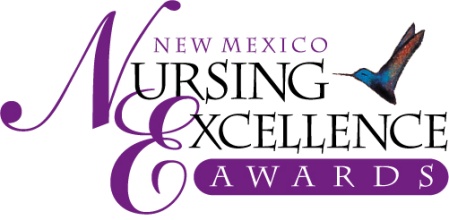 Distinguished Nurse of the Year Award2021 Nomination Criteria – For Review OnlyNOMINATION CRITERIA for Distinguished Nurse of the Year1.  How did this nurse make significant professional or voluntary contributions that have made a difference for the profession in New Mexico? (30%)2.  How does this nurse demonstrate advocacy, creativity and persistence, and a passion for nursing excellence? (25%)Exemplifies integrity and fairness. Selfless with time. Sense of humor. 3. How does this nurse provide positive professional influence, guidance and support of other nurses? (20%)4.  How does this nurse role model the skills of listening, negotiating, and collaborating within a successful interdisciplinary team? (15%)Competence in advising/mentoringEmotional/individual supportRecognition/acknowledgement of others How does this nurse exhibit a strong leadership image? (10%)NOTE: A nurse may not be nominated again in the same category in which they have won previously.Nominations are Due September 3, 2021Only Online Submissions will be Accepted – Submit nominations at www.NMNursingExcellence.org/Nursing-Excellence-Awards2021 Nursing Leadership Awards - Example NominationThis is not an applicationInformation about NomineeNomination Category	     Nominee Name: LAST         		 	FIRST (no nicknames)         			         MI      Employer/Organization          				 Job Title         Degrees/Credentials (RN, LPN, etc.)         				Nominee NM resident 8/20-8/21?  YES (Consideration may be given to a nurse who is not a NM resident if that nurse is primarily employed in NM. Contact us at admin@nmnce.org with questions)Complete Work Address 	     Personal Mailing Address 	     (We send congratulatory letter and would like to have nominee’s home address)Daytime Phone          			Email (req.)        Information about NominatorNominated By 	          Business/Organization/Affiliation 	     Nominator’s Complete Address: 	     Daytime Phone           				Email            Professional Reference(Must be from the nominee’s current work organization)Name:	      Duty Title: 	     Organization:	      			Daytime Phone:       			Email:        Nominee Biography(Please confine information to this form.  No attached resumes will be accepted.)Nominee Name:      Credentials:      Present Position/Job Title:      Education (include basic preparation through highest degree held)  Degree Awarded         	     		 Major Area of Study   	      		 Year Degree Awarded  Number of years as nurse:       Work Experience     Job Title                      		                                       DatesCommittees: 	     Professional Organizations: 	     Community Activities: (If applicable)	          Publications (Provide latest publication and total number published):       Awards: 	     Instructions: After filling out both pages of this form, please provide a summary of no more than 2 pages, double-spaced, in 12-point-font, describing why you feel this nominee deserves the New Mexico Nursing Excellence Award.         NOTE: If over 2 pages, only the first 2 pages will be eligible for review.  Please cite specific examples of accomplishments referring to the criteria listed for the specific award category.  Describe how the person demonstrates caring that goes beyond the expected behaviors associated with providing competent and compassionate nursing care. (See “Tips for Completing a Successful Nomination”). Remember - specific examples are a great way to share the nurse’s contributions and show how the nurse meets the criteria. You may write essay on this form or attach to form.If a nomination category is not identified, the New Mexico Nursing Excellence Award Selection Committee will select a category based on the information provided.  Also, the Committee reserves the right to place nominees in the category that best fits their nomination and/or enhances the nominee’s ability to compete for the award.Distinguished Nurse of The Year AwardA nurse who, over the past 15 years, has been an exemplar through innovative leadership, fostering involvement in the nursing profession, or forming and engaging partnerships within the community. 